Publicado en Cáceres el 12/11/2018 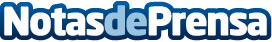 Según el Legal Management Forum, en 2028 la abogacía será altamente digitalDe aquí a 10 años el mundo de la abogacía será altamente digital en España. La tecnología lleva siendo tema principal mucho tiempo, y ha llegado el momento de que llegue al gremio de la abogacíaDatos de contacto:Caldera Mirat AbogadosNota de prensa publicada en: https://www.notasdeprensa.es/segun-el-legal-management-forum-en-2028-la Categorias: Derecho Extremadura E-Commerce http://www.notasdeprensa.es